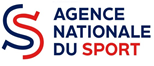 N° projet             		 Réservé à la DDCS/DRJSCSIMPORTANT :Aucun dossier ne doit être transmis directement au siège de l’Agence nationale du Sport.Tous les porteurs de projet doivent prendre l’attache des services déconcentrés de l’État chargés des sports, de leur département ou de leur région (DDCS/DRJSCS), avant de constituer leur dossier de demande de subvention.Une fois finalisé, le dossier doit être déposé auprès des DDCS/DRJSCS de leur département ou de leur région.Les DDCS/DRJSCS sont chargés de vérifier l’éligibilité et le cas échéant, la complétude des dossiers. Une fois cette vérification faite, les dossiers sont transmis au niveau régional pour délivrance d’un accusé de réception au porteur de projet autorisant ce dernier à démarrer les travaux mais ne valant pas promesse d’attribution d’une subvention.Les dossiers éligibles, complets et conformes sont transmis à l’Agence nationale du Sport par les services déconcentrés régionaux.Informations administrativesB. Nature de l’opération*A renseigner pour information pour le Plan Outre-mer et Corse, pour les équipements mis en accessibilité et les équipements sinistrés.C. Informations financières et juridiques(en euros HT pour les collectivités locales, TTC pour les associations)*Ne pas renseigner dans le cas d’équipements mobiles et d’acquisition de matériels lourdsD. Caractéristiques physiques et sportives de l’équipement au regard du Recensement des équipements sportifs (RES)Pièces obligatoires constitutives du dossier de demande de subvention à fournir par le porteur de projetOutre le présent formulaire de demande de subvention dument complété, le porteur devra fournir obligatoirement les documents suivants : Lettre signée du porteur de projet demandant une subvention à l’Agence nationale du Sport et l’explicitant ;Délibération de l’organe compétent du porteur de projet, approuvant le projet précisant le coût prévisionnel pour les équipements structurants, et sollicitant une subvention auprès de l’Agence nationale du Sport. Si le porteur de projet est une association : délibération de l’assemblée générale de l’association ou du Comité directeur approuvant le projet et sollicitant une subvention auprès de l’Agence nationale du Sport ainsi que :copie de la publication au Journal Officiel OU la copie du récépissé de la déclaration en Préfecture de la création de l’association ;statuts de l’association et liste des membres du Conseil d’administration et du bureau ;bilans comptables des deux dernières années ;attestation que l’association est en règle au regard des obligations fiscales et sociales ainsi que des cotisations et paiements correspondants.Attestation de non commencement des travaux (sauf pour les dossiers d’équipements sinistrés suite à des catastrophes naturelles). Concernant l’acquisition de matériels lourds, le porteur de projet ne doit pas avoir passé commande du matériel. ;Plan de financement prévisionnel sur papier à en-tête et signé du représentant légal ;Attestation de propriété ou copie du titre d’occupation du terrain ou des bâtiments pendant 15 ans minimum à compter de la fin des travaux (elle n’est pas requise pour les équipements mobiles ni pour l’acquisition de matériels lourds) ;Devis estimatif détaillé de l’opération sur papier à en-tête et signé du représentant légal ;Une note d’opportunité décrivant le projet et l’intérêt de l’équipement pour le développement de la pratique sportive organisée par les associations et les clubs agréés ;Une attestation sur l’accessibilité de l’équipement sportif à la pratique sportive organisée par les associations et clubs agréés, et décrivant les conditions dans lesquelles cette accessibilité sera possible. Cette attestation devra être accompagnée d’un planning d’utilisation et lorsqu’elles existent, de copie(s) des convention(s) d’usage (Elle n’est pas utile pour les équipements de proximité en accès libre) ;Une attestation de possession ou d’engagement à acquérir un défibrillateur automatisé externe, pour les établissements recevant du public concernés par les articles R 123-2 et L 123-5 du Code de la construction et de l’habitation. Outre les documents mentionnés ci-avant, le porteur devra fournir les documents suivants :Cas des équipements relevant du Plan « aisance aquatique » et des équipements sportifs de niveau local (hors équipements mis en accessibilité et équipements sinistrés): fournir la justification de la situation de carence. La nécessité de réaliser l’équipement sportif considéré situé en territoire carencé devra être démontrée dans une note, notamment au regard du taux d’équipement sur le bassin de vie et des éléments de contexte spécifiques (Zone de Revitalisation Rurale, Quartier Prioritaire de la Ville, Quartier d’intérêt national, autre particularité…).Pour les projets situés dans une commune figurant dans le Plan d’équilibre Territorial et Rural (PETR) ou l’intercommunalité signataire d’un contrat de ruralité, celui-ci doit être joint au dossier, signé et toujours en vigueur (la durée d’un contrat de ruralité est de 6 ans). En cas de difficulté à se procurer le contrat de ruralité signé, une attestation de la Préfecture de département pourra être jointe au dossier. Cas de la mise en accessibilité d’équipements pour les personnes handicapées : fournir un dossier technique comportant les plans des ouvrages projetés, des coupes, une notice explicative, la liste des travaux et des aménagements de mise en accessibilité permettant leur identification et leur localisation, ainsi que l’estimation du coût des travaux. Cas des équipements sinistrés : le porteur de projet devra fournir :L’arrêté préfectoral de catastrophe naturelle publié au Journal Officiel ;Un justificatif de remboursement de l’assurance OU une attestation sur l’honneur que le bien sinistré n’est pas assuré ;Le plan de financement de l’équipement indiquant notamment l’apport du maître d’ouvrage, qui doit être inférieur ou égal aux indemnités de remboursement des assurances, OU une attestation sur l’honneur que le bien sinistré n’est pas assuré.NB : Pour simplifier la procédure en cas d’obtention d’une subvention, il est recommandé de fournir un Relevé d’Identité Bancaire (RIB).Annexe : liste des 100 QPV prioritaires ENVELOPPESÀ cocher par les services déconcentrésÉquipements sportifs de niveau local (hors outre-mer et Corse) :Équipement structurant d’intérêt localÉquipement de proximité en accès libreMise en accessibilitéSinistresPlan Outre-Mer et CorsePlan « aisance aquatique »Situation géographique de l’équipementSituation géographique de l’équipementAdresse de l’équipement :Commune (lieu d’implantation de l’équipement)Département (intitulé et n°)RégionIdentification du porteur de projet (commune, intercommunalité, association…)Identification du porteur de projet (commune, intercommunalité, association…)Nom du porteur de projetAdresse du porteur de projet(à laquelle doivent être adressées les correspondances)Statut du porteur de projetDate de la délibération relative au projetN° SIRETIdentité du représentant légal (Maire, Président,…)Identité du représentant légal (Maire, Président,…)Nom PrénomQualitéAdresse complèteTéléphoneCourrielIdentité de la personne ressource auprès de laquelle les informations peuvent être vérifiées ou complétéesIdentité de la personne ressource auprès de laquelle les informations peuvent être vérifiées ou complétéesNom PrénomQualitéAdresse complèteTéléphoneCourrielIntitulé et descriptif synthétique de l’opération, ainsi que de la nature des travaux (Préciser les caractéristiques et les dimensions de l’équipement sportif, pour les bassins de natation, les types de bassins, le nombre de couloirs,…)2. Critères géographiques obligatoires pour les équipements relevant du Plan « aisance aquatique » et pour les équipements sportifs de niveau local (hors équipements mis en accessibilité et équipements sinistrés)*OUINONDans un bassin de vie carencé  en équipements sportifs correspondant à celui objet de la présente demande ?*Dans un Quartier Prioritaire de la Ville (QPV) ?Si oui, nom et n° du QPV :À proximité immédiate d’un QPV ?Si oui, nom et n° du QPV :Ce QPV figure-t-il parmi les QPV ultra carencés identifiés (cf. liste en annexe) ?Dans une zone rurale :Une Zone de Revitalisation Rurale :Une commune inscrite dans un contrat de ruralité :Un bassin de vie comprenant au moins 50 % de population en ZRR :3. Utilisation de l’équipement (associations, scolaires..). Cette présentation succincte devra être complétée par une note d’opportunité décrivant l’intérêt de l’équipement pour le développement de la pratique sportive organisée par les clubs agréés (en s’appuyant sur le recensement des clubs susceptibles de l’utiliser, et en mettant en évidence le besoin d’un tel équipement au regard des équipements comparables sur le bassin de vie)Montant1. Coût total de l’opération Montant2. Montant subventionnable (dépenses éligibles) 3. Plan de financement du projet (fournir une copie des décisions attributives déjà intervenues)MontantParticipation du Conseil régional/territorial :Participation du Conseil départemental :Autres concours (DETR, etc.) :Participation du porteur de projetMontant de la participation attendue de l’Agence nationale du Sport 
(≤ à 20 % du montant subventionnable pour les équipements sportifs de niveau local et les équipements relevant du plan « aisance aquatique ». Ce taux peut être supérieur pour certains équipements : mis en accessibilité, sinistrés et de proximité en accès libre conformément au règlement général)Montant hors travaux de mise en accessibilité :Montant au titre des travaux de mise en accessibilité :Total participation attendue de l’Agence nationale du Sport :4. Situation juridique du terrain ou des bâtiments concernés*OUINONLe porteur de projet est-il propriétaire du terrain ?Si non, préciser quel est le titre d’occupation :Nature :Durée :Nature juridique du projet (pour les collectivités territoriales uniquement)Préciser le montage juridique de l’opération (Maîtrise d’Ouvrage Public (MOP), Délégation de Service Public (DSP), Marché de partenariat, Marché global de performance) :Gestion prévue de l’équipement (pour les collectivités territoriales uniquement)Préciser le type de gestion envisagée (régie, concession, DSP, etc.) :Échéancier prévisionnel des travaux Date prévisionnelle de début des travaux :                       /                    / Date prévisionnelle de fin des travaux :                          /                     / L’opération concerne :OuiNonUne installation sportive nouvelle ?Si oui, se reporter à la fiche création d’installation du RES (Recensement des Equipements Sportifs). Pour cela, prendre contact avec les services déconcentrés de l’État chargés des sports, afin de compléter les informations relatives aux Caractéristiques physiques et sportives de l’installation projetéeUne installation sportive existante ?Si oui, indiquer le numéro RES  de l’installation : L’acquisition de matériel lourd :Pour la pratique des personnes en situation de handicap Pour la pratique fédérale Si oui, indiquer :Le numéro RES  de l’installation :Le type de matériel :Identification des équipements* concernés par les travaux*Un équipement est dédié à une pratique sportive. Il peut y avoir plusieurs équipements au sein d’une même installation sportive. Ex : court de tennis, terrain de basket, circuit de VTT, baignade aménagée, etc.OuiNonCréation d’un ou plusieurs équipements sportifs au sein de l’installation :Se reporter à la fiche création d’installation du RES (Recensement des Equipements Sportifs). Pour cela, il convient de prendre contact avec les services déconcentrés de l’État chargés des sports, afin de compléter les informations relatives aux Caractéristiques physiques et sportives de l’installation projetéeLes travaux concernent l’ensemble des équipements sportifs de l’installation :Si oui, préciser la nature des travaux :Type de travaux / Description des travaux :Les travaux concernent certains des équipements sportifs de l’installation :Si oui, préciser pour chaque équipement concerné :Numéro RES de l’équipement :Type de travaux / Description des travaux :Numéro RES de l’équipement :Type de travaux / Description des travaux :Numéro RES de l’équipement :Type de travaux / Description des travaux :DépCode QPVNom du quartierCommune002QP002015Route De VivièresVillers-Cotterêts006QP006006Les Fleurs De GrasseGrasse006QP006013PaillonNice010QP010004DebussyPont-Sainte-Marie012QP012002La BastideVillefranche-de-Rouergue013QP013004Notre-DameGardanne013QP013007La Gavotte - PeyretSeptèmes-les-Vallons013QP013009La CapeletteMarseille 10ème arrondissement013QP013012Le TrébonArles013QP013020Le CharrelAubagne013QP013025Les ComtesPort-de-Bouc013QP013029Les CanourguesSalon-de-Provence013QP013062La CarraireMiramas013QP013064La Soude BengaleMarseille 9ème arrondissement014QP014009HautevilleLisieux022QP022002Ker UhelLannion026QP026004Centre AncienMontélimar026QP026011Coeur De LoriolLoriol-sur-Drôme027QP027001Valmeux - BlanchèresVernon027QP027011La PasserellePont-Audemer, Saint-Germain-Village029QP029001KerandonConcarneau030QP030017Trescol - La LevadeLa Grand-Combe030QP030018Quartier Prioritaire D'UzèsUzès033QP033017Génicart EstLormont034QP034003DevèzeBéziers037QP037010Maryse BastiéTours038QP038012BrunetièreVoiron038QP038013ChampfleuriBourgoin-Jallieu038QP038021BarbièresChasse-sur-Rhône042QP042009Centre-villeSaint-Chamond045QP045008LignerollesFleury-les-Aubrais045QP045019Saint AignanPithiviers047QP047004Bastide Au Bord Du LotSainte-Livrade-sur-Lot054QP054002Gouraincourt - RempartsLongwy054QP054003ConcordeHerserange054QP054007Quartier La PenotteFrouard058QP058001Grande Pâture - Les MontôtsNevers059QP059001Quartier Prioritaire De HornaingHornaingDépCode QPVNom du quartierCommune059QP059012Quartier Du VillageFerrière-la-Grande059QP059017Provinces FrançaisesMaubeuge059QP059019Quartier Intercommunal Sous-Le Bois Montplaisir Rue D'HautmontHautmont, Louvroil, Maubeuge, Neuf-Mesnil059QP059023Centre-villeCondé-sur-l'Escaut059QP059025Centre-villeFresnes-sur-Escaut059QP059026Le TrieuFresnes-sur-Escaut059QP059034Quartier Prioritaire d'AnicheAniche, Auberchicourt059QP059045Cité Des BoisOstricourt059QP059054GambettaLourches,  Denain, Escaudain059QP059055SabatierRaismes059QP059063Soubise - Basse VilleDunkerque059QP059065DegrooteTéteghem059QP059086ViroloisTourcoing059QP059091Centralité De BeaulieuWattrelos060QP060005Belle Vue Belle ViséeVillers-Saint-Paul060QP060013Quartier De La NacreMéru061QP061001Les ProvincesArgentan061QP061004Saint SauveurFlers062QP062006Quartier RimbertAuchel, Burbure062QP062007Quartier Du RegainBarlin, Hersin-Coupigny062QP062038Du Village Au MoulinCourcelles-lès-Lens062QP062045Quartier Du Maroc - La CancheMéricourt, Rouvroy062QP062059Quartier De La RenaissanceÉtaples063QP063007Centre AncienThiers067QP067007Quartier Prioritaire De LingolsheimLingolsheim067QP067010MolkenbronnStrasbourg067QP067019AmpèreStrasbourg069QP069001Périmètre Nord De VilleTarare069QP069003La SourceNeuville-sur-Saône069QP069007BélignyVillefranche-sur-Saône069QP069026PrainetDécines-Charpieu069QP069027Le MathiolanMeyzieu069QP069031Bel AirSaint-Priest069QP069041Le VergoinLyon 9e  Arrondissement071QP071009Le TennisLe Creusot071QP071012Bois Du VerneMontceau-les-Mines074QP074002Le Chalet - Helvetia ParkGaillard074QP074004Collonges Sainte-HélèneThonon-les-Bains076QP076028Parc Du RamponneauFécamp077QP077007Le MailTorcy077QP077011Les MezereauxMelun077QP077018Anne FranckOzoir-la-Ferrière077QP077020Mont Saint MartinNemours078QP078002Merisiers PlaisancesMantes-la-VilleDépCode QPVNom du quartierCommune078QP078006Merisiers-Plaine De NeauphleTrappes078QP078010FleursCarrières-sous-Poissy078QP078019BeauregardPoissy084QP084011Quintine - Villemarie - Ubac - Le ParcCarpentras084QP084015Quartier De ChaffunesSorgues084QP084017Centre Ancien Et Quartier De Saint MichelApt091QP091006Quartier OuestLes Ulis091QP091012Plaine - CinéastesÉpinay-sous-Sénart091QP091018Les AunettesÉvry091QP091038La Croix  De VernaillesÉtampes093QP093037Plaine - Landy - BaillySaint-Denis094QP094006Petit Pré - SablièresCréteil094QP094014BalzacVitry-sur-Seine094QP094034Les Grands ChampsThiais095QP095006Val D'Argent SudArgenteuil095QP095036Rosiers ChantepieSarcelles02AQP02A001PifanoPorto-Vecchio